附表1：历史街巷一览表附表2：文物保护单位与文物保护点一览表附表3：建议历史建筑一览表序号起讫点现状照片宽度（米）长度（米）地面铺砌边沟形式界面形式历史风貌特点1上唐至桥板头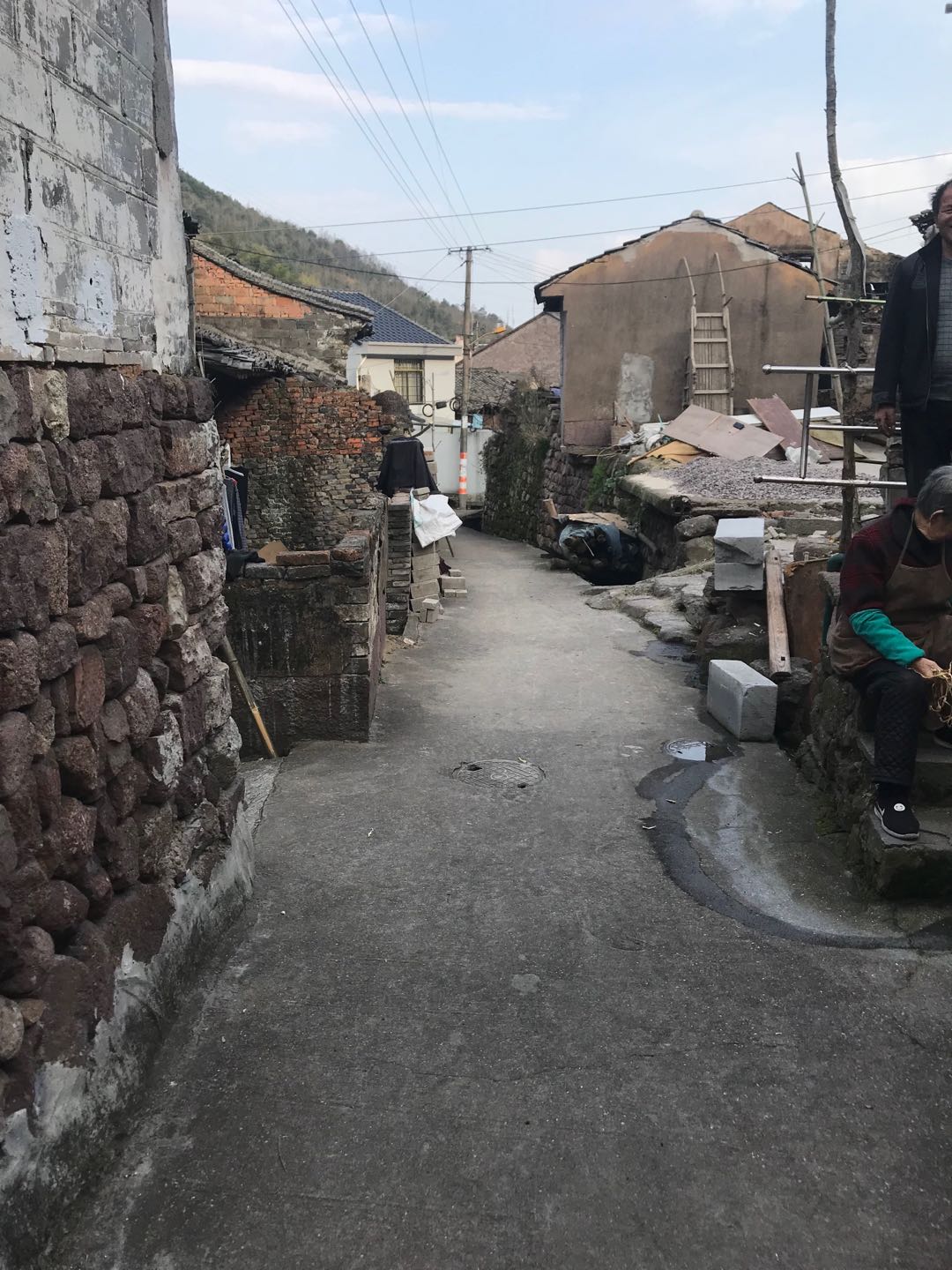 2-3.3351.3水泥单侧明沟两侧传统民居尺度适宜，界面传统2陈氏民居至童家桥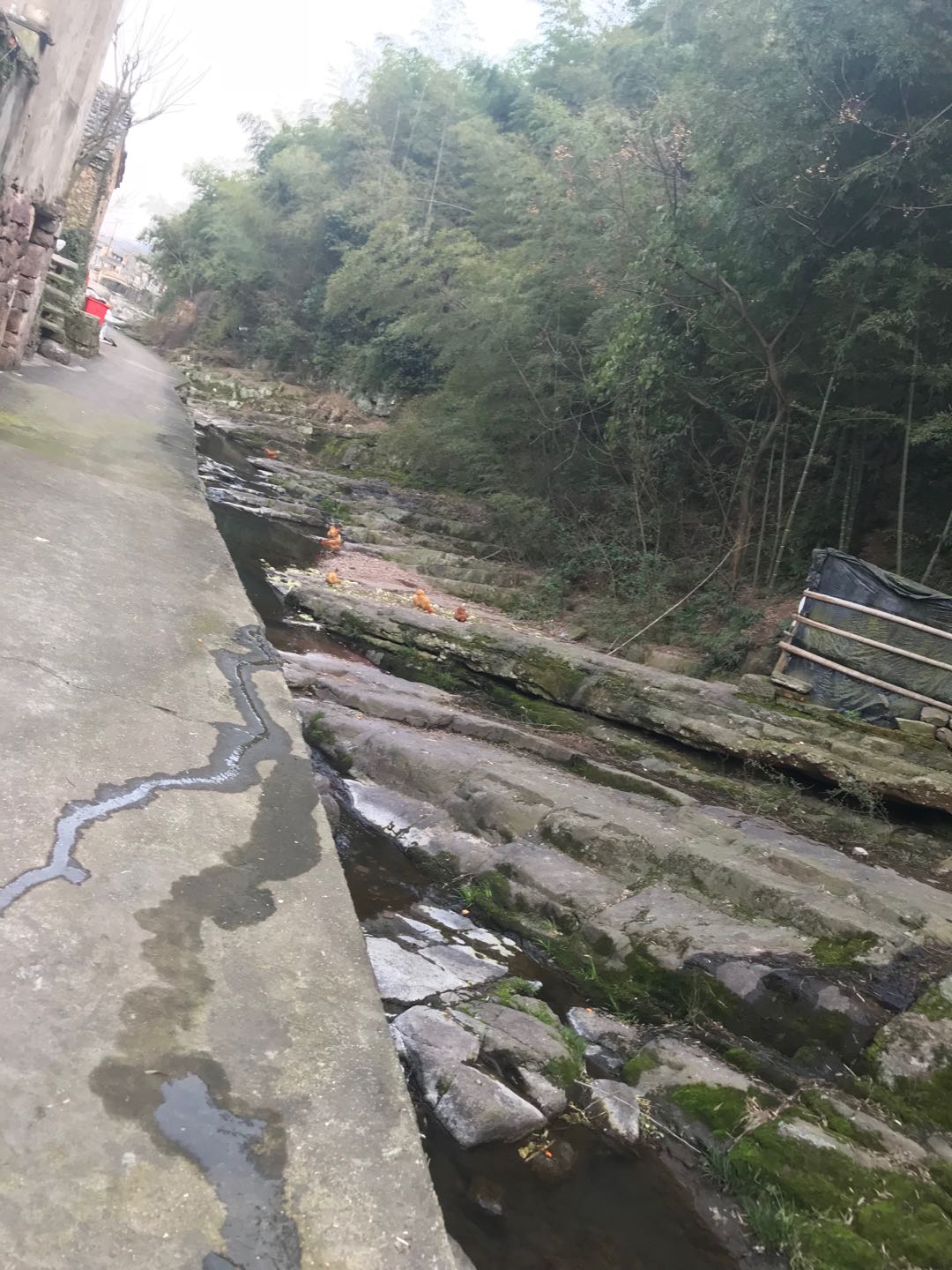 2-5.5417.5水泥单侧溪水民居临水界面临溪主要街巷，古村风貌突出3里凤桥沿溪至山谷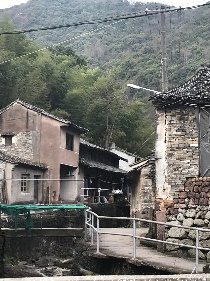 2-3.6151.1水泥单侧溪水民居临水界面临溪主要街巷，古村风貌突4上唐山脚至建岙溪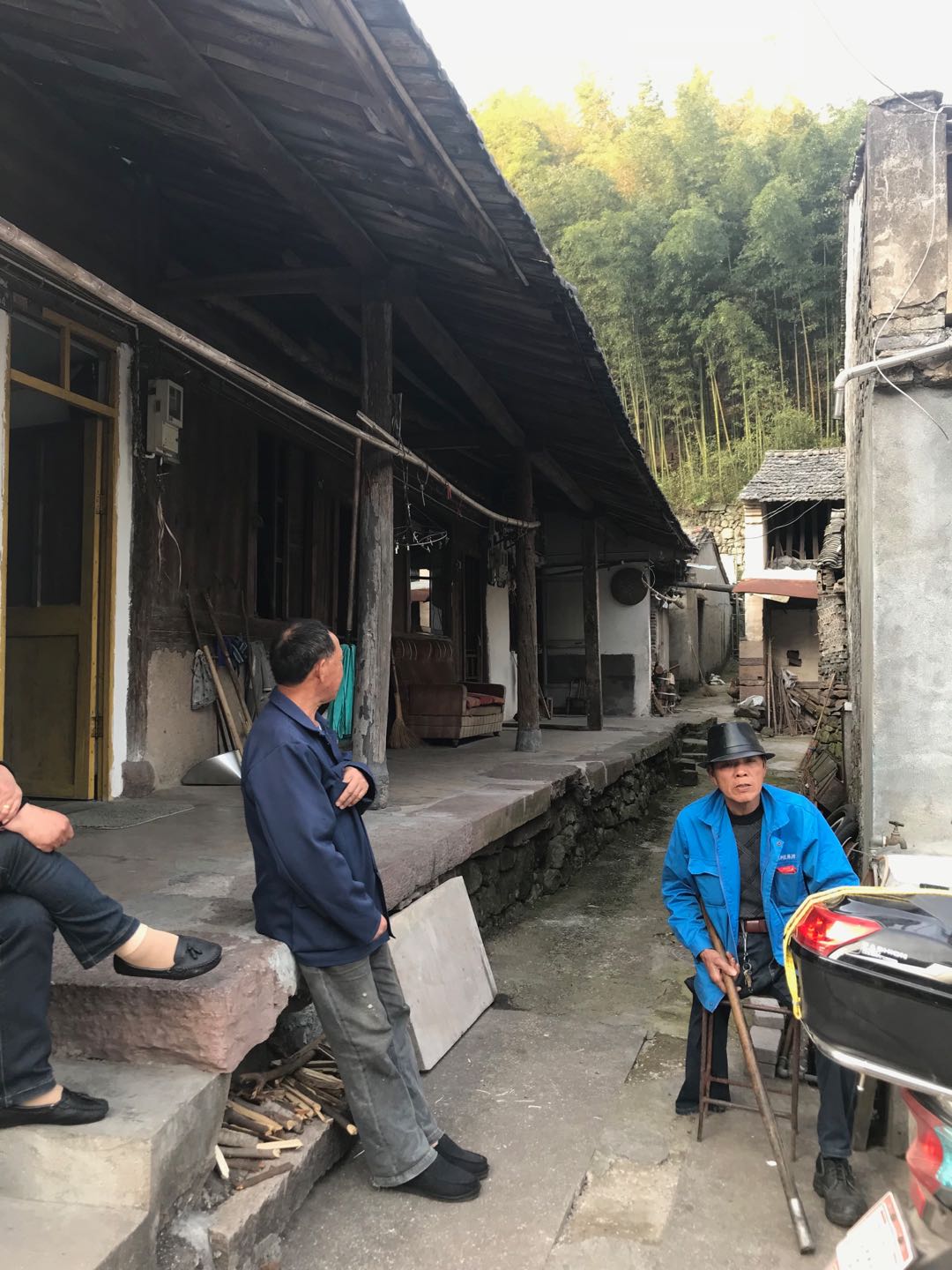 1.7-235.5石板单侧明沟双侧民居界面民居巷弄共享尺度，原生态铺砌501街巷上山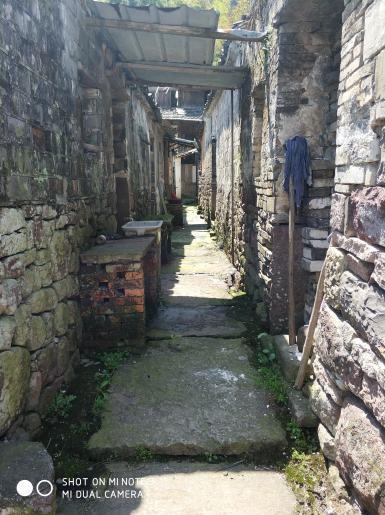 0.7-4.3123.4石板局部单侧明沟两侧传统民居尺度适宜，原生态铺砌6下边桥至01街巷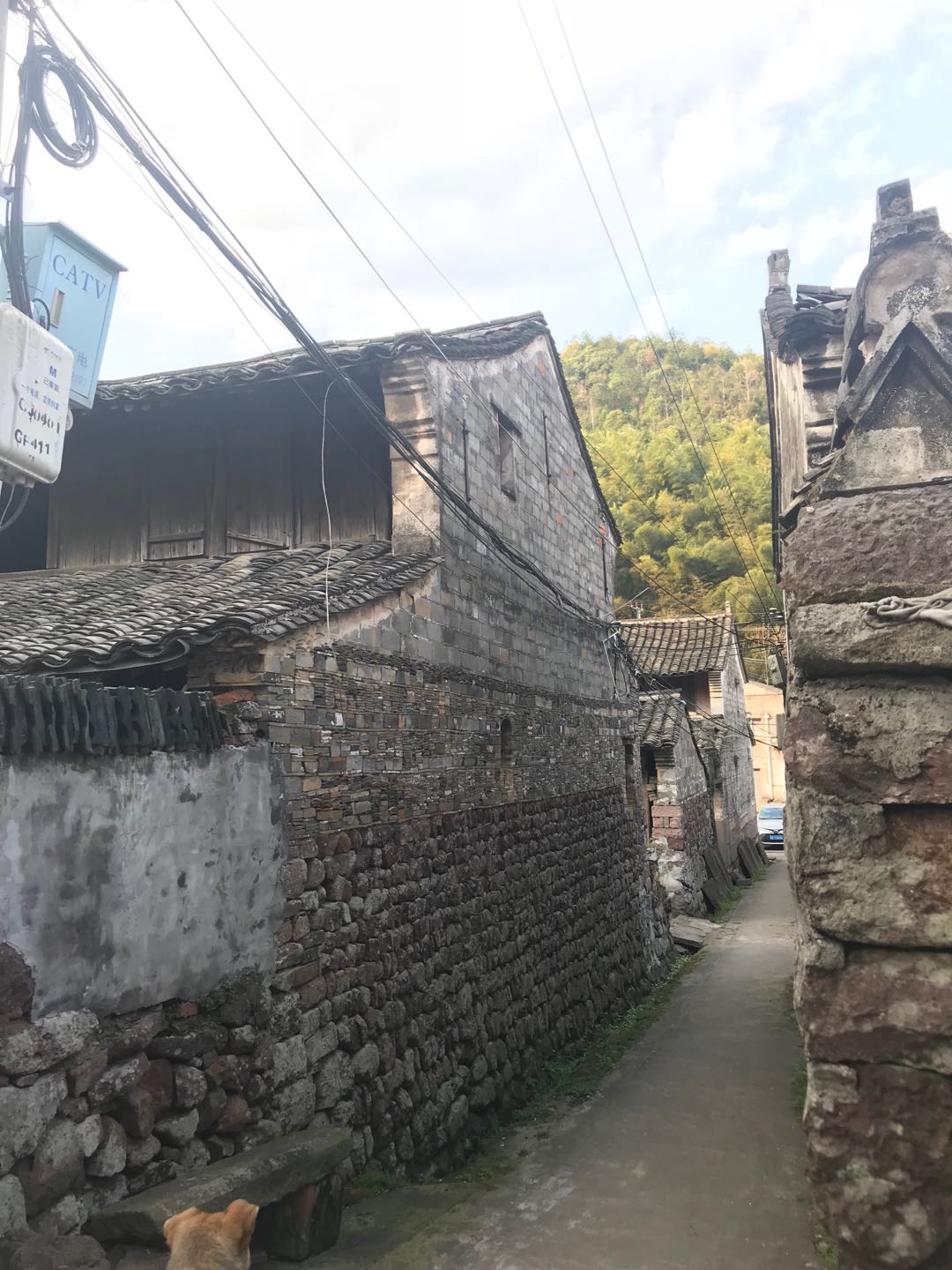 2.3-5.137.9水泥单侧明沟两侧传统民居尺度适宜，界面铺装传统701街巷至建岙溪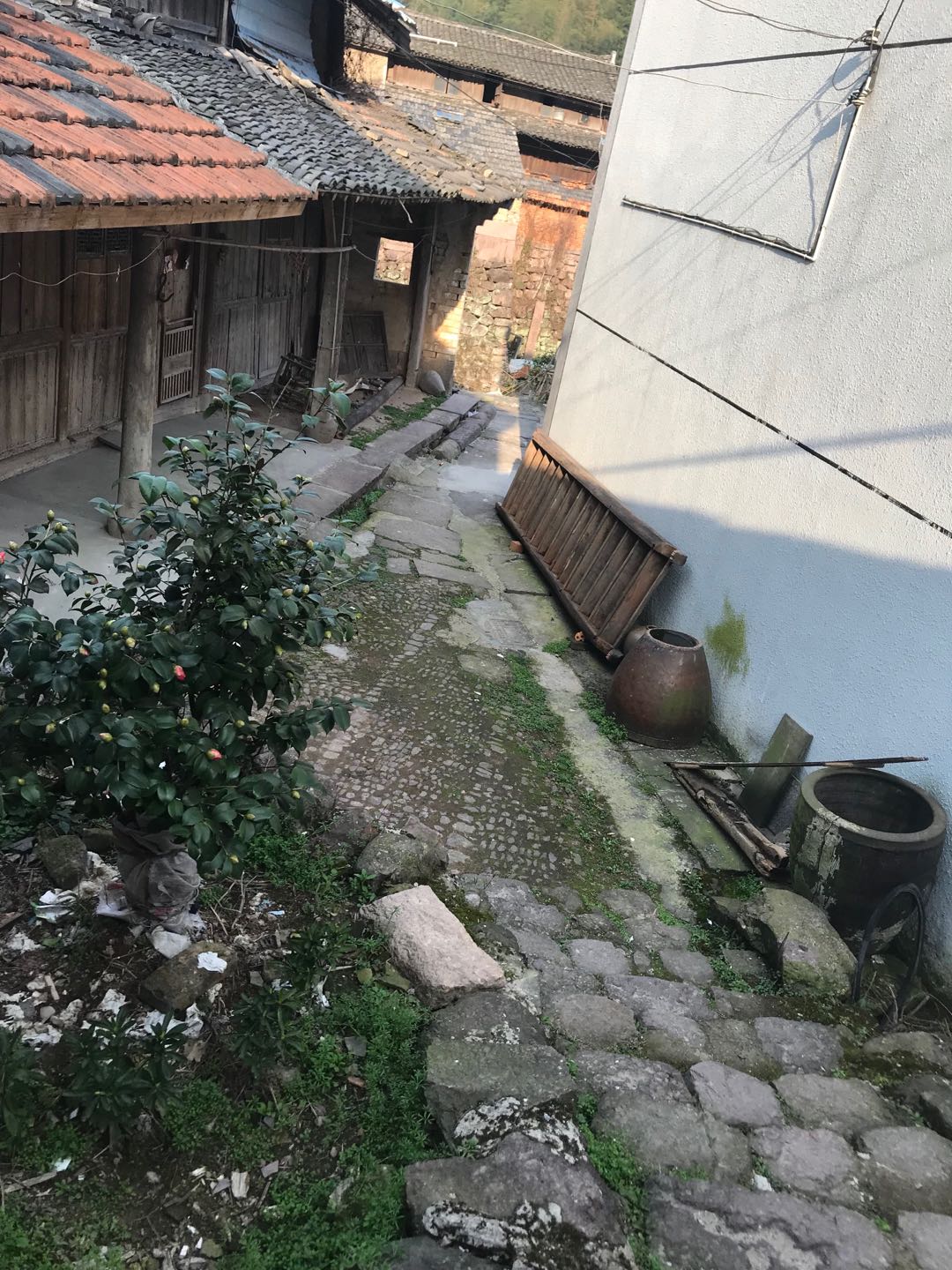 1.8-3.654.6碎石与石块单侧明沟两侧传统民居民居巷弄共享尺度，原生态铺砌903街巷至陈氏民居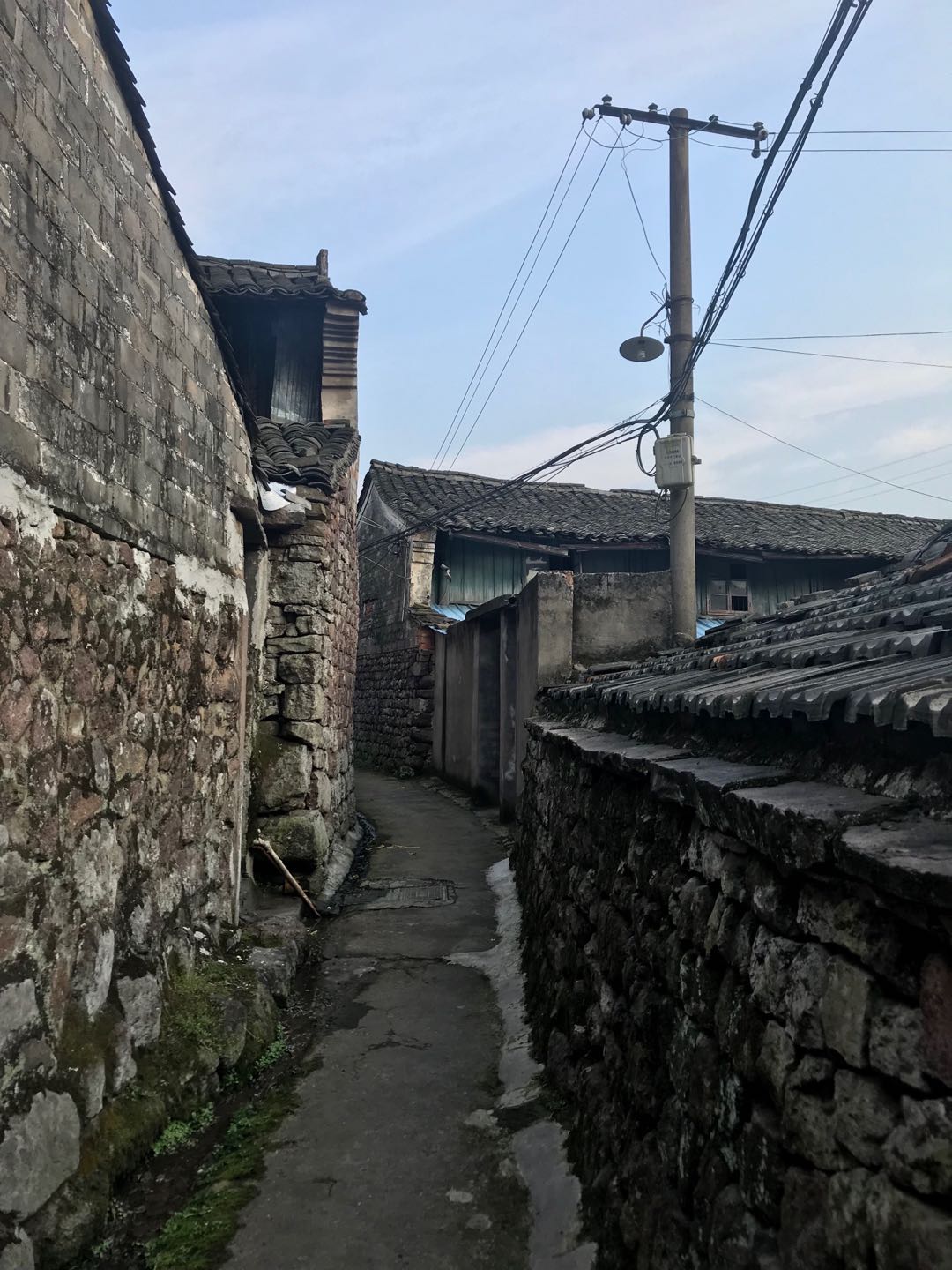 1.5-6.3134.5水泥为主，局部石块单侧明沟，局部盖板两侧传统民居尺度适宜，通达连贯，古村风貌突出11下唐宗祠前空地至建岙溪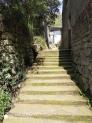 1.6-12.767.5水泥为主单侧明沟两侧传统民居尺度变化丰富，风貌传统12上唐宗祠庆房103民居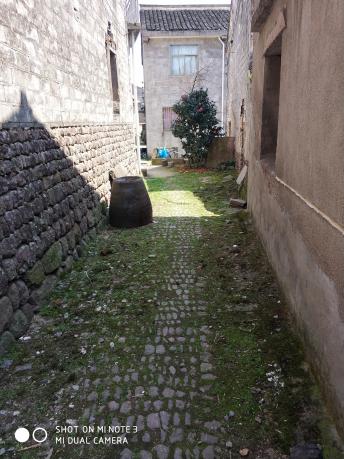 0.7-4.3123.4碎石为主，植草排水无两侧民居界面铺砌传统，13梅建公路至建岙溪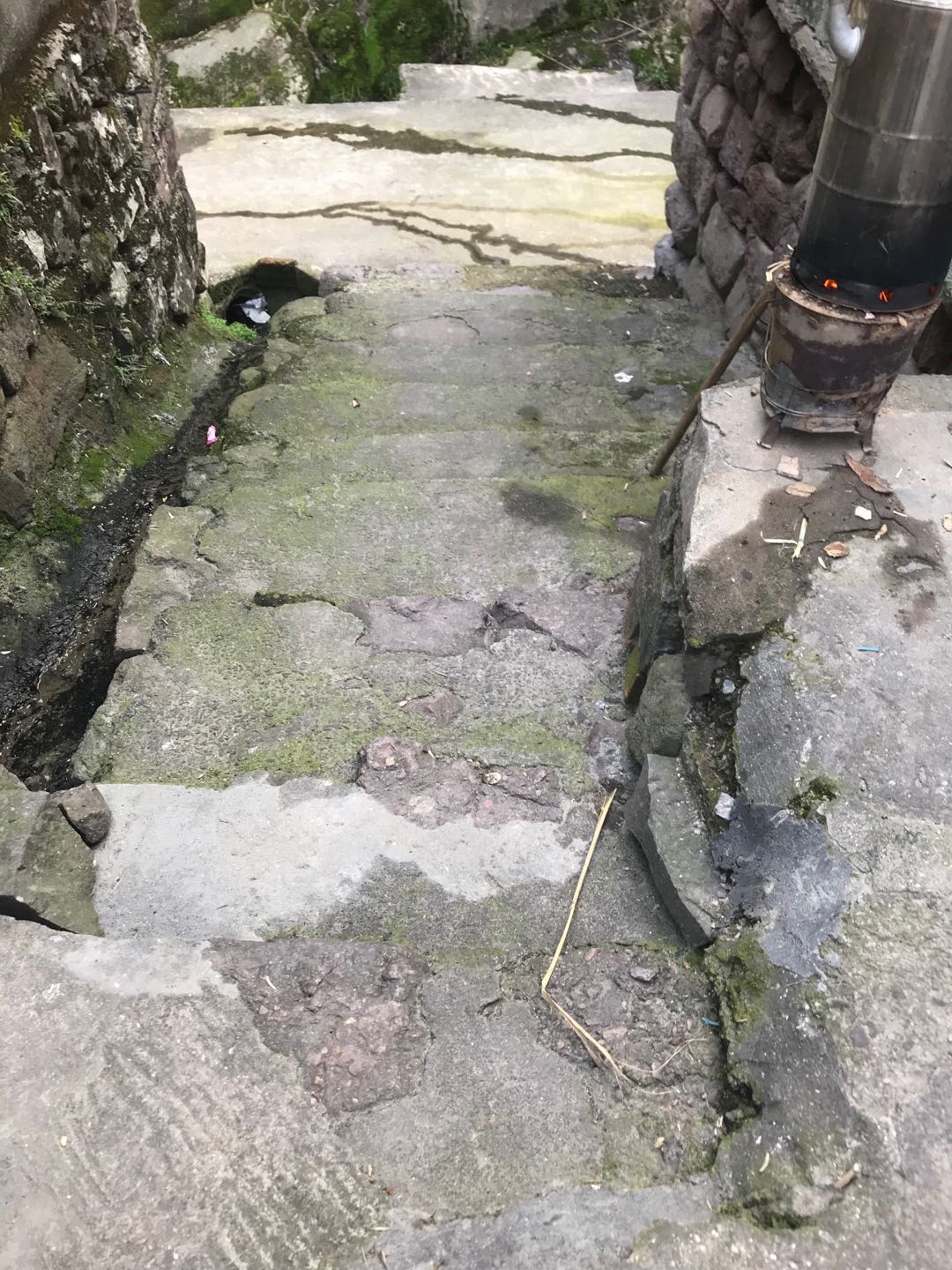 4.5-680.2石板单侧明沟单侧民居内院院落与街巷共享，古村风貌突出14梅建公路至建岙溪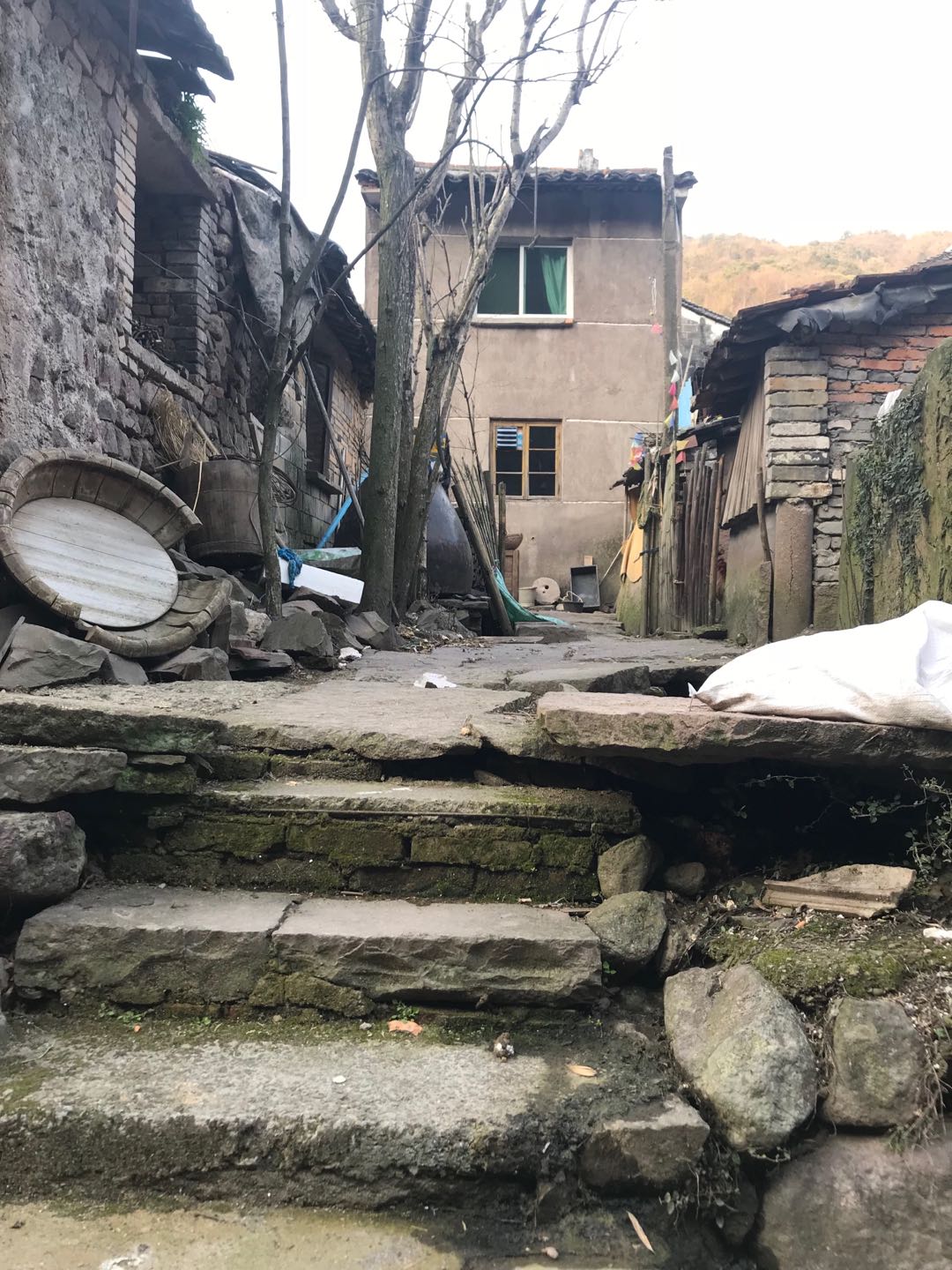 1.7-3.866.9石板单侧明沟单侧民居内院院落与街巷共享，古村风貌突出17梅建公路至建岙溪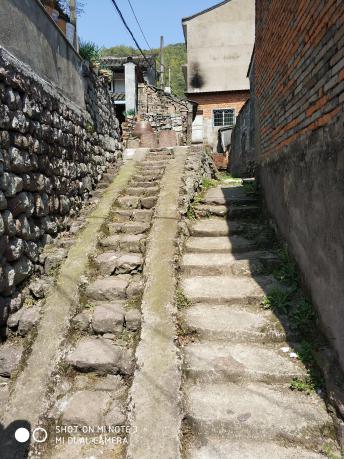 2-850局部石板局部明沟两侧传统民居院落与街巷共享8建岙陈氏故居到建岙溪1.5-3.636.5石板单侧明沟两侧传统民居院落与街巷共享，局部质量较差1009街巷至村委1-695.5水泥双侧明沟两侧传统民居传统风貌街巷5上唐山脚至建岙溪1.7-231.3局部石板单侧明沟单侧民居内院传统风貌街巷，质量较差15梅建公路至建岙溪2.2-1189.3局部石板单侧明沟两侧传统民居院落与街巷共享，质量较差16梅建公路至建岙溪1.2-6.5191.8局部石板局部明沟两侧传统民居院落与街巷共享，质量较差18庆凤桥至基督教堂1.8-4.2150局部石板局部明沟两侧传统民居传统风貌街巷，局部现代建筑界面19基督教堂至20街巷1-689.3水泥为主，局部石板局部明沟两侧传统民居传统风貌街巷，局部现代建筑界面2018号街巷至19号街巷1.6-12.767.5局部石板单侧明沟两侧传统民居传统风貌街巷，局部现代建筑界面21里凤桥至上唐2.5-7.272.5水泥单侧溪水民居临水界面传统临溪街巷，行车尺度22上唐山脚至建岙溪1.2-3.633.6水泥为主，局部石板单侧明沟两侧传统民居院落与街巷共享，质量较差序号编号名称地址建筑年代类别保护级别1330212-2298大野树山墓道石刻建岙村明代石窟寺及石刻区级文物保护单位序号名称照片年代类别所有权面积（㎡）建筑特色价值屋顶形式保存状况现实用途损毁原因1上唐隔路祠堂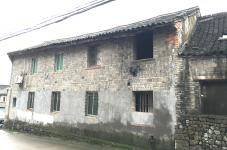 清代（1644-1911）坛庙祠堂集体214传统结构形式局部雕花图案单檐硬山顶差工厂自然腐蚀，年久失修，随意搭建、拆除2马家民居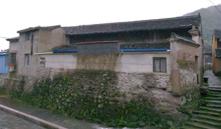 清代（1644-1911）宅地民居个人190.2合院式单体民居建筑布局规整，具有一定的历史价值重檐硬山顶较好居住自然腐蚀，年久失修3庆房里41～44号民居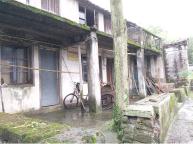 清代（1644-1911）宅地民居个人522.44格局尚完整，结构稳固典型的山区传统民居建筑重檐硬山顶一般居住自然腐蚀，年久失修4庆房103～106号民居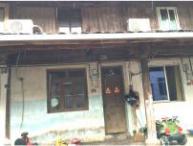 民国1919年传统民居个人372布局规整，局部木构件（斗拱）雕刻精美具有一定的历史价值重檐硬山顶一般居住自然腐蚀，年久失修5下唐庆房里民居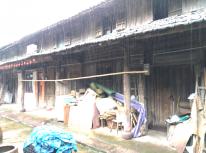 民国（1912-1949）传统民居个人244.7穿斗式结构，整体格局完好，具有一定的历史价值重檐硬山顶较好居住自然腐蚀，年久失修6下唐宗祠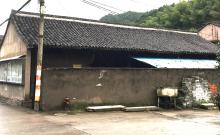 清代（1644-1911）坛庙祠堂集体509.4布局规整，建筑高大宽敞，局部木雕雕刻精美具有一定的艺术与文物价值单檐硬山顶一般米厂自然腐蚀，年久失修，随意搭建7中共栎社区委旧址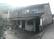 1944年重要历史事件机构旧址个人304.79进深七柱七檩，穿斗式结构，格局保存完整，具有一定纪念意义重檐硬山顶较好居住生物破坏，年久失修8建岙陈氏民居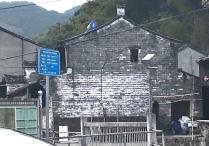 清代（1644-1911）宅地民居个人143.06格局尚完整具有一定的历史价值重檐硬山顶一般居住自然腐蚀，生物破坏，年久失修9鄞奉县警卫队旧址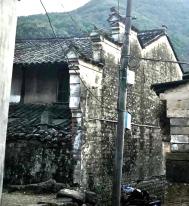 民国(1944-1945)重要历史事件机构旧址  个人195.78格局尚完整清代合院式结构布局重檐硬山顶较差居住生物破坏，年久失修10建岙妈妈故居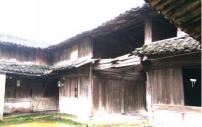 民国（1912-1949）名人故居个人254.52单间双层、四进五檩重檐硬山顶较差闲置生物破坏，年久失修11上唐朱家民居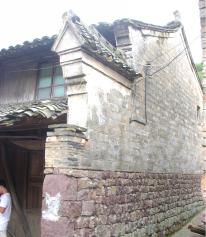 清代（1644-1911）宅地民居个人179格局尚好，结构稳固；典型山区传统民居建筑重檐硬山顶一般居住自然腐蚀，年久失修12上唐112-116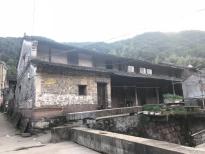 民国（1912-1949）宅地民居个人380.84日军火烧建岙遗址，重要纪念意义重檐硬山顶较好居住场所自然腐蚀，年久失修13建岙庆房民居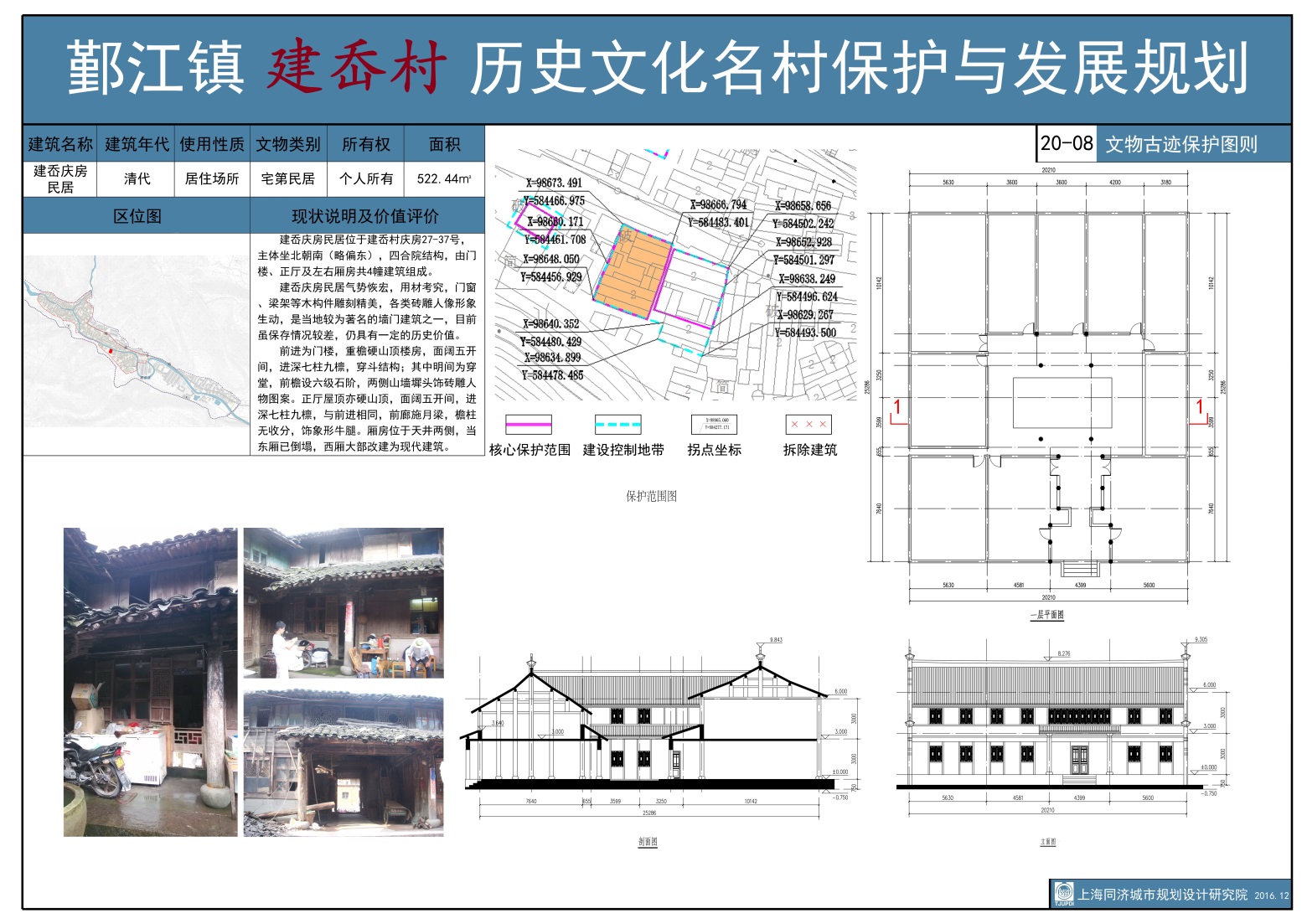 清代（1644-1911）宅地民居个人522.44木构件雕刻精美，砖雕形象生动；著名门墙建筑之一，具有一定的历史价值重檐硬山顶较差居住场所自然腐蚀，年久失修14庆房18～26号民居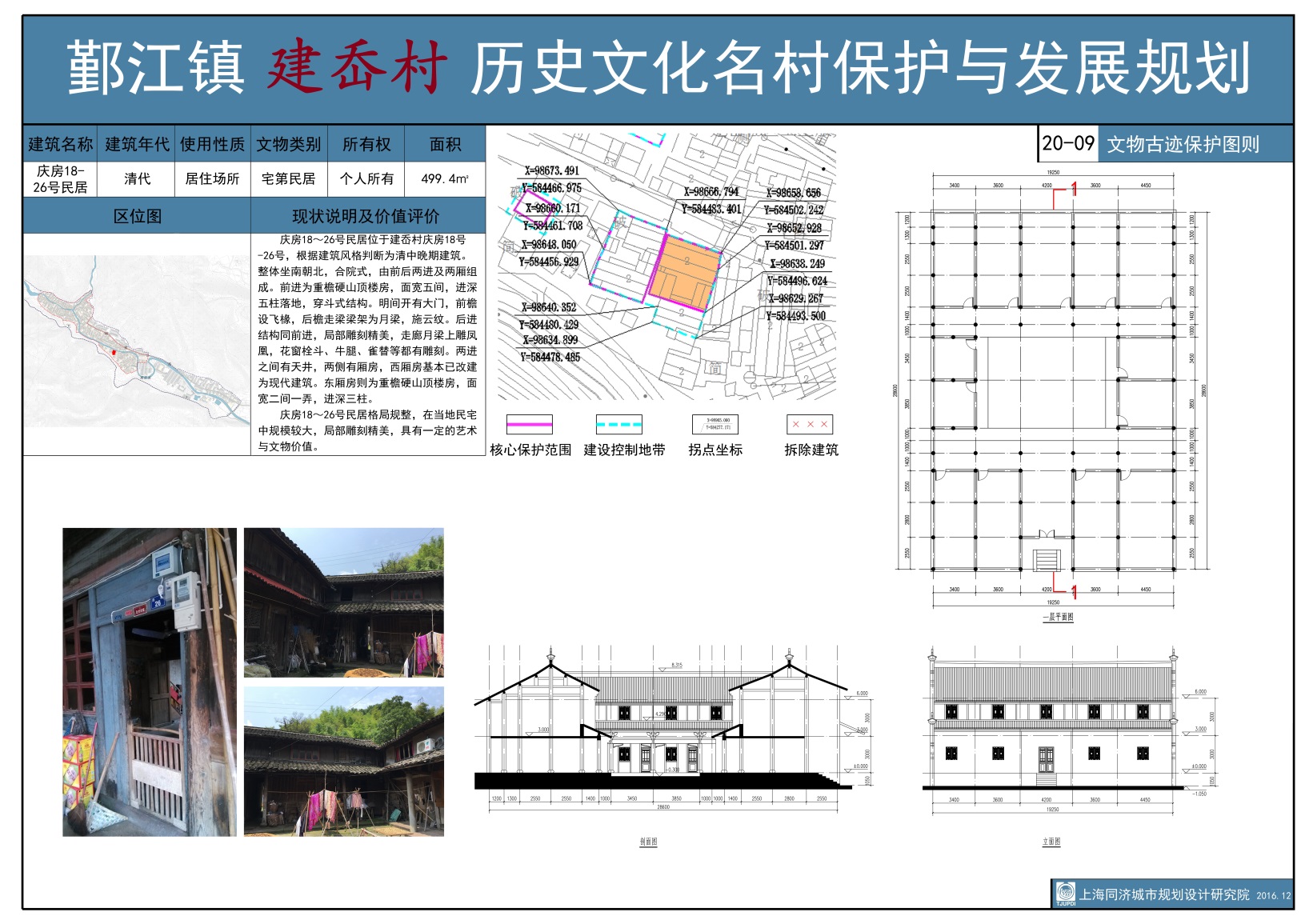 清代（1644-1911）宅地民居个人499.4庆房下墙门保存较好，在当地民宅中规模较大重檐硬山顶较好居住生物破坏，年久失修15马家祠堂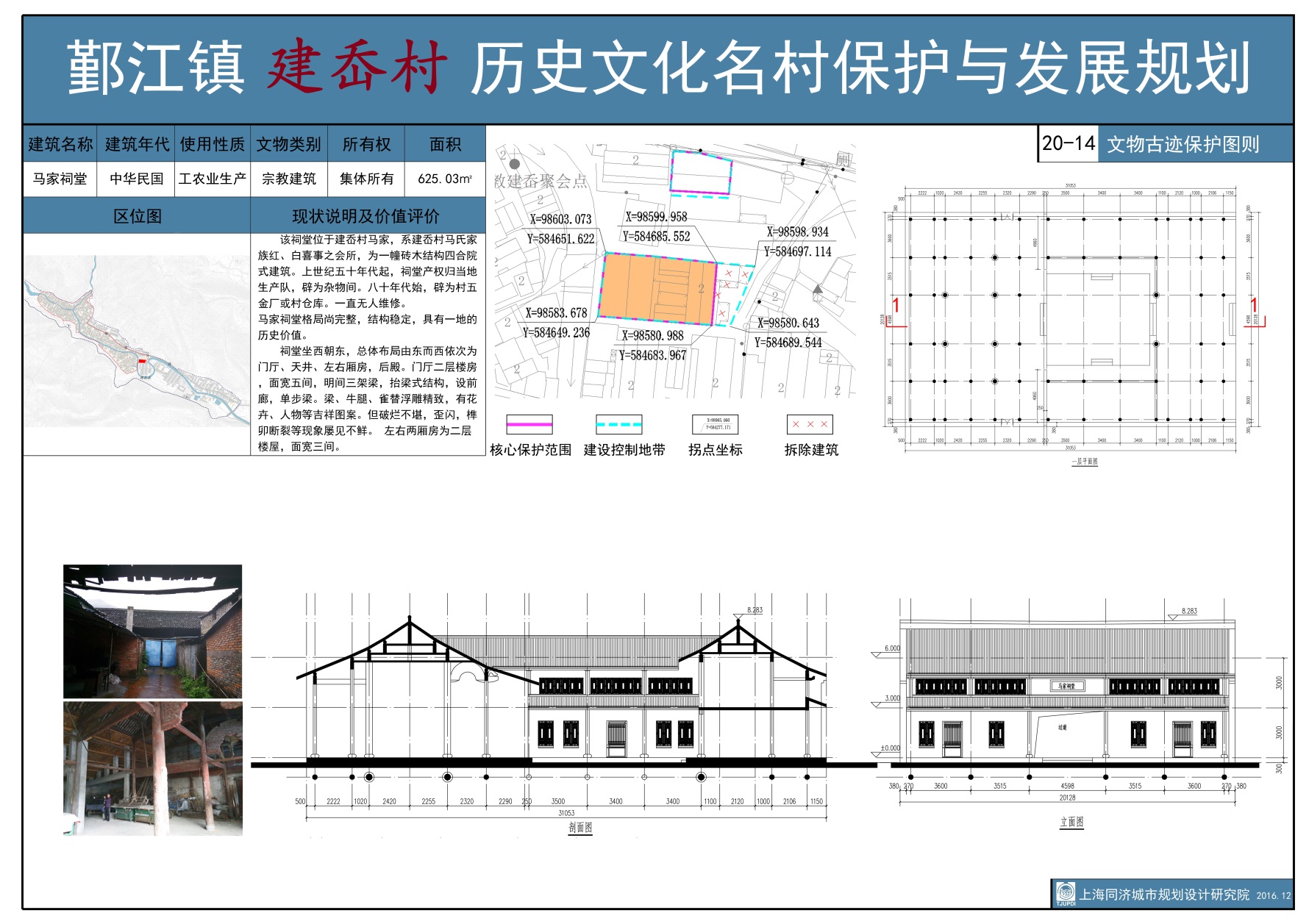 民国（1912-1949）宗教建筑集体625.03马家祠堂格局尚完整，结构稳定，具有一地的历史价值重檐硬山顶一般工农业生产自然腐蚀，年久失修